附件3北京邮电大学现代远程教育招生简章为贯彻落实广东省团省委开展“圆梦计划”的工作部署和要求，共青团珠海市委员会、北京邮电大学、北京师范大学珠海分校信息技术培训中心（北京邮电大学现代远程教育珠海校外学习中心）联合开展2015年新生代产业工人圆梦计划。该项目主要通过政府补贴、企业出资、社会筹资、校方让利等多种方式，依托北京邮电大学网络教育学院，在本市遴选符合条件的新生代产业工人，帮助他们实现大学梦。☆　报名须知报名面向所有在珠海务工的青年（包括外省籍），基本条件如下：1、珠海市新生代产业工人；2、在我市工厂或企业务工具有一年以上务工经历的中国公民；3、18周岁以上、35周岁以下（2015年的报名条件为1980年7月1日至1997年7月1日期间出生）；4.报考高中起点专科的考生须具有高中、中专、中技、职高毕业文化程度或同等学力。5.报考专科起点本科的考生须具有教育部审定核准的国民教育系列高等学校或高等教育自学考试机构颁发的大学专科（及大专以上）毕业证书。6.考生应具备上网学习的条件，且能够保证有参加网络学习的时间。7.具备广东省“圆梦计划”所要求的其他资格条件。☆　报名方式1、网上报名:登录广东新生代产业工人骨干培养发展计划官网报名系统（www.yuanmengjihua.com）报名。2、现场报名：前往北京邮电大学现代远程教育珠海校外学习中心填写《北京邮电大学网络教育学历教育报名登记表》进行报名。☆　报名材料1、本人身份证件及工作证（原件查验、A4正反面复印件各2份）；2、毕业证原件及A4复印件2份；3、出具所在企业务工一年以上的工作证明及同意报考证明（加盖公章）及A4复印件2份；4、所在单位的名称、地址、邮政编码、办公电话；5、近期2张2寸正面蓝底免冠证件照纸介版和电子版照片。凡有关材料信息不实的，招考部门有权取消该报考人员参加考试的资格。☆　报名时间：待定☆  考试时间：待定☆  考试地址：北京师范大学珠海分校☆　考试须知：入学考试：参加北京邮电大学网络教育学院统一组织的笔试，考试时长为2个小时。考生需携带身份证参加考试。报考高中起点专科的考生，考试科目为：英语、数学、计算机基础；报考专科起点本科的考生，考试科目为：大学英语、高等数学、计算机基础。测试大纲和模拟试题可登陆学习中心网站下载。☆ 招生专业☆ 录取办法择优录取☆ 收费标准考试报名费100元。学员通过考试可被录取，并经网络公示确认为资助对象的，注册学籍时需缴纳学费2000元，其余学费由团省委、团市委、高校及学员所在单位协助解决。☆ 学习形式集中导学+自主学习（网上点播课件、教材学习）+网上作业+网上答疑+网上领取考前辅导资料+预约考试☆ 课程考试采取考试科、考核科的分类，以统考、机考，笔考或作业成绩评定等形式，每年两次，本地举办，预约参加。☆ 毕业及颁证学生在规定学习期限内修满教学计划规定的全部学分，专升本学生在读期间须参加教育部关于高校网络教育部分公共基础课的统一考试，成绩合格者，可颁发经教育部电子注册、国家承认学历的北京邮电大学专科、本科毕业证书。 符合学士学位授予条件的本科毕业生，按北京邮电大学学位管理有关规定，由北京邮电大学授予相应的成人高等教育学士学位。附北京邮电大学远程教育毕业证书样本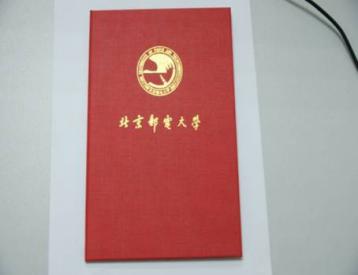 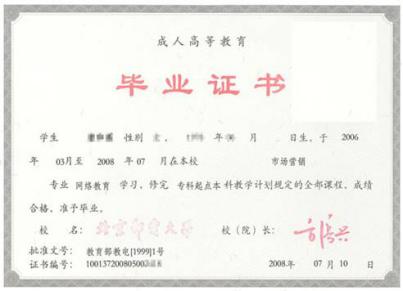 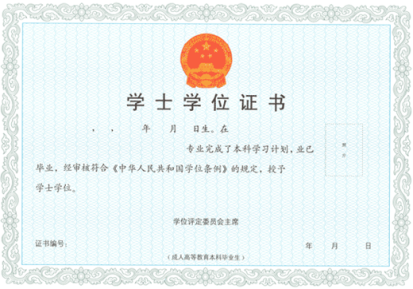 本报考须知最终解释权归广东·珠海新生代产业工人圆梦计划办公室所有。☆　报名联系方式北京邮电大学珠海学习中心联系人：刘老师（13417725584）咨询电话：0756-6126761 6126168 6126706 报名地点：北京邮电大学现代远程教育珠海学习中心（珠海市唐家湾金凤路北京师范大学珠海分校励耘楼B座（励耘街电梯旁） 信息技术培训中心）信息技术培训中心网址：ittc.bnuep.com北京邮电大学现代远程教育北京师范大学珠海分校学习中心2015.06.15层次招生专业入学考试科目学 分学习期限高起专物流工程1、计算机基础2、英语3、数学80学分2.5 — 5年高起专机械工程及自动化1、计算机基础2、英语3、数学80学分2.5 — 5年高起专市场营销1、计算机基础2、英语3、数学80学分2.5 — 5年高起专计算机科学与技术1、计算机基础2、英语3、数学80学分2.5 — 5年高起专会计1、计算机基础2、英语3、数学80学分2.5 — 5年高起专电子商务1、计算机基础2、英语3、数学80学分2.5 — 5年高起专经济管理1、计算机基础2、英语3、数学80学分2.5 — 5年高起专物业管理1、计算机基础2、英语3、数学80学分2.5 — 5年专升本计算机科学与技术1、计算机基础2、大学英语3、高等数学80学分2.5 — 5年专升本工商管理1、计算机基础2、大学英语3、高等数学80学分2.5 — 5年专升本会计学1、计算机基础2、大学英语3、高等数学80学分2.5 — 5年专升本电子商务1、计算机基础2、大学英语3、高等数学80学分2.5 — 5年专升本物流工程1、计算机基础2、大学英语3、高等数学80学分2.5 — 5年专升本自动化1、计算机基础2、大学英语3、高等数学80学分2.5 — 5年专升本市场营销1、计算机基础2、大学英语3、高等数学80学分2.5 — 5年